АДМИНИСТРАЦИЯ БЕРЕЗОВСКОГО РАЙОНА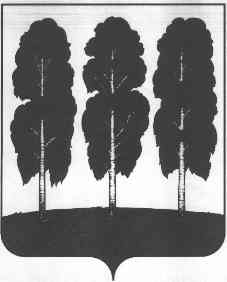 ХАНТЫ-МАНСИЙСКОГО АВТОНОМНОГО ОКРУГА – ЮГРЫПОСТАНОВЛЕНИЕ от 26.12.2019	 № 1528пгт.БерезовоО Порядке увеличения (уменьшения) уставного фонда муниципальных унитарных предприятий  муниципального образования Березовский район, муниципального образования городское поселение Березово и признании утратившими силу некоторых муниципальных правовых актов администрации Березовского района»В соответствии с Гражданским кодексом РФ, статьей 78 Бюджетного кодекса РФ, Федеральным законом от 06.10.2003 года № 131-ФЗ «Об общих принципах организации местного самоуправления в Российской Федерации», Федеральным законом от 14.11.2002 года № 161-ФЗ «О государственных и муниципальных унитарных предприятиях»:Утвердить Порядок увеличения (уменьшения) уставного фонда муниципальных унитарных предприятий муниципального образования Березовский район, муниципального образования городское поселение Березово согласно приложению к настоящему постановлению.Признать утратившим силу постановление администрации Березовского района:от 04.12.2014 № 1762 «Об утверждении Порядка увеличения (уменьшения) уставного фонда муниципальных унитарных предприятий муниципального образования Березовский район и создания комиссии по оценке целесообразности и необходимости увеличения уставных фондов муниципальных унитарных предприятий»;от 27.07.2016 № 555 «О внесении изменений в постановление администрации Березовского района от 04.12.2014 №; 1762 «Об утверждении Порядка увеличения (уменьшения) уставного фонда муниципальных унитарных предприятий муниципального образования Березовский район и создании комиссии по оценке целесообразности и необходимости увеличения уставных фондов муниципальных унитарных предприятий».Опубликовать настоящее постановление в газете «Жизнь Югры» и разместить на официальном веб-сайте органов местного самоуправления Березовского района. Настоящее постановление вступает в силу после его официального опубликования.Контроль за исполнением настоящего постановления возложить на заместителя главы района, председателя комитета С.Н. Титова. И.о. главы района                                                                                         С.Ю. БилашПриложениек постановлению администрации Березовского районаот 26.12.2019 № 1528Порядокувеличения (уменьшения) уставного фонда муниципальных унитарных предприятий муниципального образования Березовский район, муниципального образования городское поселение Березово (далее - Порядок)Общие положенияНастоящий Порядок разработан в соответствии с Гражданским кодексом РФ, статьей 78 Бюджетного кодекса РФ, Федеральным законом от 06.10.2003 № 131-ФЗ «Об общих принципах организации местного самоуправления в Российской Федерации», Федеральным законом от 14.11.2002 № 161-ФЗ «О государственных и муниципальных унитарных предприятиях» (далее – Федеральный закон от 14.11.2002 № 161-ФЗ), Уставом Березовского района.Настоящий Порядок устанавливает и регламентирует процесс увеличения (уменьшения) уставного фонда муниципальных унитарных предприятий муниципального образования Березовский район, муниципального образования городское поселение Березово  (далее – муниципальные предприятия) и определяет компетенцию органов местного самоуправления Березовского района, городского поселения Березово и их структурных подразделений, участвующих в данном процессе.Увеличение уставного фонда муниципального предприятия,  осуществляемое в рамках Порядка, производится в целях повышения их финансовой устойчивости и недопущения неплатежеспособности, укрепления материально-технической базы предприятий. Финансовые средства из бюджетов муниципального образования Березовский район, муниципального образования городское поселение Березово на указанные цели предоставляются муниципальным предприятиям  при условии наличия на предприятии плана мероприятий по повышению финансовой устойчивости и платежеспособности, укреплению материально-технической базы предприятия. Бюджетные средства, предоставленные в рамках настоящего Порядка, имеют строго целевой характер. Контроль целевого использования бюджетных средств осуществляет главный распорядитель средств бюджета Березовского района, городского поселения Березово. В случае установления факта нецелевого использования бюджетных средств, направленных на увеличение уставного фонда, главный распорядитель средств бюджета Березовского района, городского поселения Березово извещает об этом руководителя муниципального предприятия и принимает меры к восстановлению использованных не по целевому значению бюджетных средств. Действия или бездействие должностных лиц могут быть обжалованы в административном или судебном порядке в соответствии с законодательством Российской Федерации.Увеличение уставного фонда муниципального предприятия Уставный фонд муниципального предприятия может быть увеличен только после его формирования в полном объеме, в том числе после передачи муниципальному предприятию недвижимого и иного имущества, предназначенного для закрепления за ним на праве хозяйственного ведения Увеличение уставного фонда муниципального предприятия может осуществляться за счет:дополнительно передаваемого собственником имущества (в том числе бюджетные средства, ценные бумаги, имущественные и неимущественные права, имеющие денежную оценку);доходов, полученных в результате деятельности такого предприятия. Бюджетные средства предоставляются на увеличение уставных фондов муниципальных предприятий в форме субсидий в соответствии с Бюджетным кодексом РФ и в пределах объема средств, предусмотренных бюджетом на соответствующий финансовый год и плановый период. Для получения бюджетных средств, а также имущества на цели увеличения уставного фонда муниципального предприятия, такое предприятие направляет в комитет по земельным ресурсам и управлению муниципальным имуществом администрации Березовского района (далее комитет по земельным ресурсам и управлению муниципальным имуществом), осуществляющего функции учредителя и собственника имущества, обращение об увеличении уставного фонда с приложением следующих документов: расчета необходимой потребности в средствах или имуществе с приложением пояснительной записки, в которой указываются причины, повлекшие необходимость предоставления бюджетных средств или имущества на увеличение уставного фонда предприятия;копии полного пакета бухгалтерской отчетности за истекший финансовый год с отметками о принятии налоговым органом;утвержденного руководителем муниципального предприятия плана мероприятий по повышению финансовой устойчивости и платежеспособности, укреплению материально-технической базы предприятия.Для принятия решения об увеличения уставного фонда муниципального предприятия,  на заседании балансовой комиссии по контролю над хозяйственно-финансовой деятельностью муниципальных унитарных предприятий, хозяйственных обществ с долей муниципальной собственности (далее – балансовая комиссия) дается оценка целесообразности и необходимости увеличения уставных фондов муниципальных унитарных предприятий.При оценке балансовой комиссией учитывается финансовое состояние муниципального предприятия, эффективность его деятельности и социальная значимость предприятия.Решение балансовой комиссии оформляется протоколом, который подписывается председательствующим на заседании и секретарем комиссии.    На основании решения балансовой комиссии о целесообразности  увеличения уставного фонда муниципального предприятия денежными средствами, комитет по земельным ресурсам и управления муниципальным имуществом направляет главному распорядителю бюджетных средств  заявку в произвольной форме для принятия решения о предоставлении субсидии либо отказа в ее предоставлении.К заявке прилагаются:копия протокола заседания балансовой комиссии;заключение комитета по земельным ресурсам и управлению муниципальным имуществом администрации Березовского района по анализу хозяйственно-финансовой деятельности предприятия;копия Плана мероприятий по повышению финансовой устойчивости и платежеспособности муниципального предприятия. При принятии решения о внесении изменений и дополнений о бюджете муниципального образования на соответствующий финансовый год на увеличение уставного фонда муниципального предприятия комитет по земельным ресурсам и управлению муниципальным имуществом  подготавливает:проект постановления об увеличении уставного фонда муниципального предприятия;проект изменений в устав муниципального предприятия.2.10. При принятии решения об увеличении уставного фонда муниципального предприятия за счет дополнительно предоставляемого имущества, комитет по земельным ресурсам и управлению муниципальным имуществом подготавливает:проект постановления об увеличении уставного фонда муниципального предприятия и внесении изменений в договор о закреплении муниципального имущества на праве хозяйственного ведения;проект изменений в устав муниципального предприятия. Передача дополнительного имущества оформляется актом приема-передачи имущества, содержащим конкретный перечень имущества, имеющего денежную оценку и предназначенного для повышения размера уставного фонда, по сравнению с его размером, закрепленным в уставе муниципального предприятия.Решение об увеличении уставного фонда муниципального  предприятия за счет доходов, полученных в результате деятельности такого предприятия, принимает администрация Березовского района на основании письменного обращения руководителя муниципального предприятия, после рассмотрения данного обращения балансовой комиссией.Доходами муниципального унитарного предприятия признается увеличение экономических выгод в результате поступления активов (денежных средств, иного имущества) и (или) погашения обязательств, приводящее к увеличению капитала этого предприятия, за исключением вкладов собственников имущества.При принятии решения об увеличении уставного фонда за счет доходов, полученных в результате деятельности такого предприятия, комитет по земельным ресурсам и управлению муниципальным имуществом  подготавливает проект постановления об увеличении уставного фонда муниципального предприятия и проект изменений в устав муниципального предприятия.Одновременно с утверждением изменений в устав муниципального предприятия администрация Березовского района наделяет руководителя муниципального предприятия полномочиями по государственной регистрации таких изменений в установленном Федеральным законом от 14.11.2002. № 161-ФЗ порядке.Размер уставного фонда муниципального предприятия с учетом размера его резервного фонда не может превышать стоимость чистых активов такого предприятия.Уменьшение уставного фонда 3.1. Уменьшение уставного фонда муниципального предприятия осуществляется Администрацией Березовского района, в случаях предусмотренных ст. 15 Федерального закона РФ от 14.11.2002 № 161-ФЗ.3.2. Решение об уменьшении уставного фонда муниципального предприятия принимается одновременно с решением о внесении соответствующих изменений в устав такого предприятия.3.3. Уставный фонд муниципального предприятия не может быть уменьшен, если в результате такого уменьшения его размер станет меньше определенного в соответствии с Федеральным законом от 14.11.2002 № 161-ФЗ минимального размера уставного фонда.3.4. В случае, если по окончании финансового года стоимость чистых активов муниципального предприятия окажется меньше размера его уставного фонда, администрация Березовского района обязана принять решение об уменьшении размера уставного фонда муниципального предприятия до размера, не превышающего стоимости его чистых активов, и зарегистрировать эти изменения в установленном Федеральным законом от 14.11.2002 № 161-ФЗ порядке.3.5. В случае, если по окончании финансового года стоимость чистых активов муниципального предприятия окажется меньше установленного Федеральным законом от 14.11.2002 № 161-ФЗ на дату государственной регистрации такого предприятия минимального размера уставного фонда и в течение 3 (трех) месяцев стоимость чистых активов не будет восстановлена до минимального размера уставного фонда, администрация Березовского района должна принять решение о ликвидации или реорганизации такого предприятия.3.6. Стоимость чистых активов муниципального предприятия определяется на основании данных бухгалтерской отчетности в порядке, установленном нормативными правовыми актами Российской Федерации.3.7. Если в случаях, предусмотренных ст. 15 Федерального закона от 14.11.2002 № 161-ФЗ, администрация Березовского района в течение 6 (шести) календарных месяцев после окончания финансового года не принимает одно из следующих решений:об уменьшении уставного фонда; о восстановлении размера чистых активов до минимального размера уставного фонда; о ликвидации или реорганизации муниципального предприятия,  кредиторы вправе потребовать от муниципального предприятия прекращения или досрочного исполнения обязательств и возмещения причиненных им убытков.3.8. Для принятия решения об уменьшении уставного фонда  муниципального предприятия, такое предприятие подает в комитет по земельным ресурсам и управлению муниципальным имуществом заявку об уменьшении уставного фонда муниципального предприятия, подписанную руководителем и главным бухгалтером муниципального предприятия и копию годового отчета муниципального предприятия за последний финансовый год с отметкой о принятии налоговым органом.3.9. По результатам рассмотрения представленным муниципальным предприятием документов, комитет по земельным ресурсам и управлению муниципальным имуществом подготавливает проект решения об уменьшении уставного фонда муниципального предприятия в форме  постановления администрации Березовского района, либо решение об отказе в уменьшении уставного фонда муниципального предприятия в форме письма комитета по земельным ресурсам и управлению муниципальным имуществом.3.10. Письмо об отказе в уменьшении уставного фонда муниципального предприятия подготавливается комитетом по земельным ресурсам и управлению муниципальным имуществом при отсутствии оснований, установленных статьей 15 Федерального закона от 14.11.2002 N 161-ФЗ.3.11. В течение 30 (тридцати) дней с даты принятия решения об уменьшении уставного фонда муниципальное предприятие обязано в письменной форме уведомить всех известных ему кредиторов об уменьшении своего уставного фонда и о его новом размере, а также опубликовать в органе печати, в котором публикуются данные о государственной регистрации юридических лиц, сообщение о принятом решении. При этом кредиторы муниципального предприятия вправе в течение 30 (тридцати) дней с даты направления им уведомления о принятом решении или в течение 30 (тридцати) дней с даты опубликования указанного сообщения потребовать прекращения или досрочного исполнения обязательств муниципального предприятия и возмещения им убытков.3.12. В связи с уменьшением уставного фонда муниципального предприятия в устав предприятия вносятся соответствующие изменения, которые подлежат государственной регистрации в порядке, предусмотренном Федеральным законом от 08.08.2001 № 129-ФЗ «О государственной регистрации юридических лиц и индивидуальных предпринимателей».3.13.	Одновременно с утверждением изменений в устав муниципального предприятия администрация Березовского района наделяет руководителя муниципального предприятия полномочиями по государственной регистрации таких изменений в установленном Федеральным законом от 14.11.2002. № 161-ФЗ порядке.3.14. Государственная регистрация уменьшения уставного фонда муниципального предприятия осуществляется только при представлении таким предприятием доказательств уведомления об этом кредиторов в порядке, установленном Федеральным законом от 14.11.2002 № 161-ФЗ.